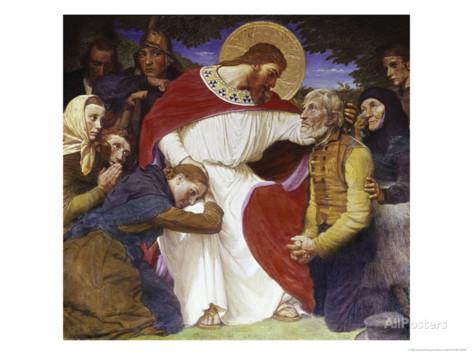 All Saints’ Episcopal ChurchFebruary 5, 2017, 9:30 a.m.
Fifth Sunday after the Epiphany 
Holy Eucharist: Rite Two201 Scarborough Road, Briarcliff Manor, NY 10510
(914) 941-6955,  www.AllSaintsBriarcliff.orgWelcome to All Saints' Episcopal Church.
Christ loves you. 
We’re glad you’re here.Words in bold are spoken by the congregation. We use two hymnals: The Hymnal 1982, a blue book, and Lift Every Voice and Sing II, a black book with a red spine.  Copies of both hymnals can be found in your pew. The page numbers on the right refer to the Book of Common Prayer, the worship guide of The Episcopal Church. Copies of the Book of Common Prayer, the red book with a gold cross, can be found in your pew. Please observe silence in the sanctuary prior to the start of the service, in order to provide worshippers the opportunity to engage in private prayer and contemplation. We pray that the peace of Christ might fill your heart this day and always.
Receiving Communion:  All are welcome at Christ’s table. We welcome baptized Christians of any tradition, children and adults, to receive communion. 

If you would prefer to receive a blessing from the Priest at the communion rail, indicate this by crossing your arms across your chest as the Priest approaches.Receiving a Blessing: If you have not yet been baptized, we invite you to come forward to receive a blessing. Simply cross both hands against your chest.  We would be honored to help you take this next step in your relationship with Christ.  Please contact our church by phone (914) 941-6955 or by email: allsaintsbriarcliff@gmail.comTo add a name to our prayer list: please contact Mother Yejide, Deacon Ann, or Sara Silberger, our parish administrator. Details of prayer requests will be kept confidential among the members of the pastoral care team.  We welcome updates about those for whom we pray. (The Rev. Yejide Peters: ypeters@allsaintsbriarcliff.orgThe Rev. Deacon Ann Douglas: adouglas@allsaintsbriarcliff.orgSara Silberger, Parish Administrator: ssilberger@allsaintsbriarcliff.orgParish Office: (914) 941-6955) THE WORD OF GOD				
Hymn: Hymnal 441                     	                     In the cross of ChristPriest: 	 Blessed the Lord who forgives all our sins.People: His mercy endures forever. Gloria 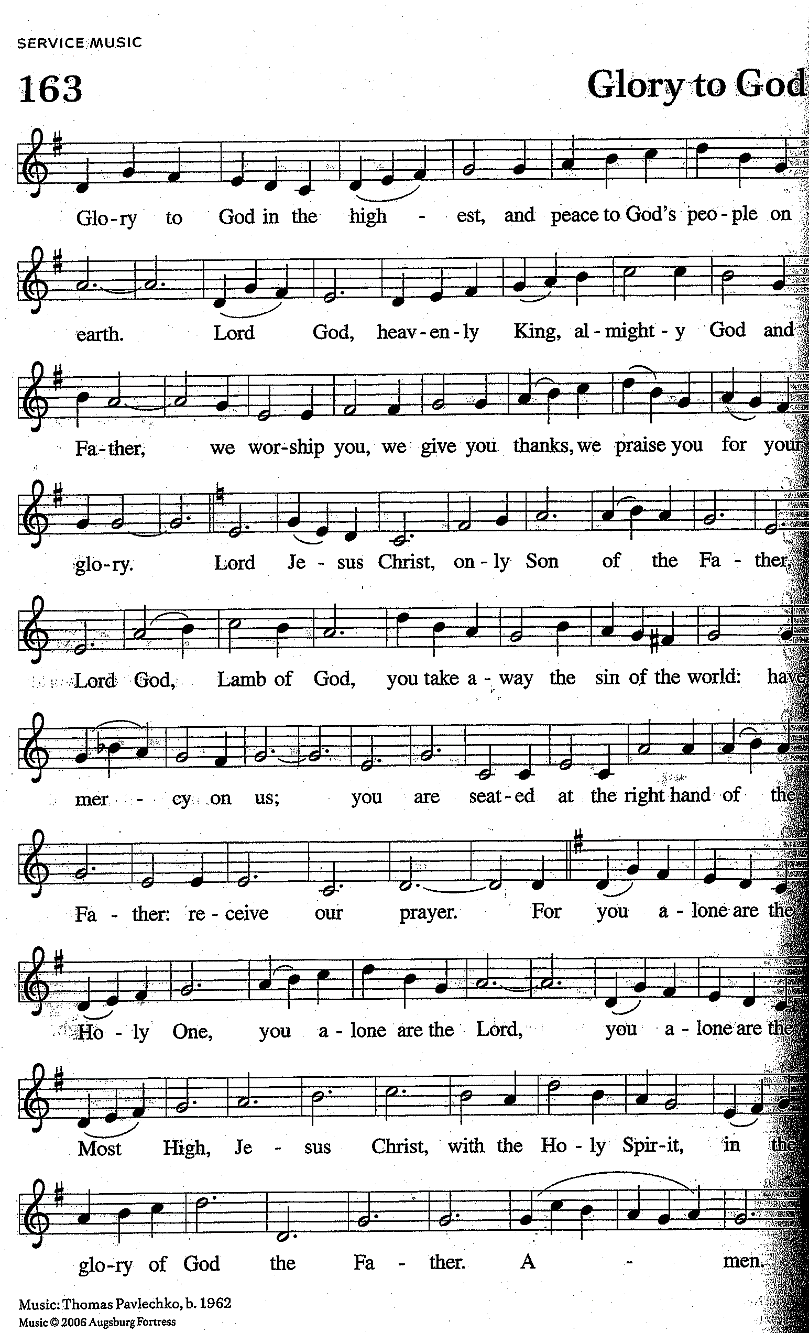 The Collect of the DayPriest: 	The Lord be with you.People: And also with you.Priest: 	Set us free, O God, from the bondage of our sins, and give us the liberty of that abundant life which you have made known to us in your Son our Savior Jesus Christ; who lives and reigns with you, in the unity of the Holy Spirit, one God, now and for ever.People: Amen.The First Lesson 				              Isaiah 58:1-12Shout out, do not hold back!Lift up your voice like a trumpet!Announce to my people their rebellion,to the house of Jacob their sins.Yet day after day they seek meand delight to know my ways,as if they were a nation that practiced righteousnessand did not forsake the ordinance of their God;they ask of me righteous judgments,they delight to draw near to God.“Why do we fast, but you do not see?Why humble ourselves, but you do not notice?”Look, you serve your own interest on your fast day,and oppress all your workers.Look, you fast only to quarrel and to fightand to strike with a wicked fist.Such fasting as you do todaywill not make your voice heard on high.Is such the fast that I choose,a day to humble oneself?Is it to bow down the head like a bulrush,and to lie in sackcloth and ashes?Will you call this a fast,a day acceptable to the Lord?Is not this the fast that I choose:to loose the bonds of injustice,to undo the thongs of the yoke,to let the oppressed go free,and to break every yoke?Is it not to share your bread with the hungry,and bring the homeless poor into your house;when you see the naked, to cover them,and not to hide yourself from your own kin?Then your light shall break forth like the dawn,and your healing shall spring up quickly;your vindicator shall go before you,the glory of the Lord shall be your rear guard.Then you shall call, and the Lord will answer;you shall cry for help, and he will say, Here I am.If you remove the yoke from among you,the pointing of the finger, the speaking of evil,if you offer your food to the hungryand satisfy the needs of the afflicted,then your light shall rise in the darknessand your gloom be like the noonday.The Lord will guide you continually,and satisfy your needs in parched places, and make your bones strong;and you shall be like a watered garden,like a spring of water, whose waters never fail.Your ancient ruins shall be rebuilt;you shall raise up the foundations of many generations;you shall be called the repairer of the breach,the restorer of streets to live in.Lector: The Word of the Lord.People:   Thanks be to God.Psalm 112	1 	Hallelujah!Happy are they who fear the Lord *and have great delight in his commandments!2 	Their descendants will be mighty in the land; *the generation of the upright will be blessed.3 	Wealth and riches will be in their house, *and their righteousness will last for ever.4 	Light shines in the darkness for the upright; *the righteous are merciful and full of compassion.	5 	It is good for them to be generous in lending *and to manage their affairs with justice.6	For they will never be shaken; *the righteous will be kept in everlasting remembrance.7 	They will not be afraid of any evil rumors; *their heart is right;they put their trust in the Lord.8 	Their heart is established and will not shrink, *until they see their desire upon their enemies.9 	They have given freely to the poor, *and their righteousness stands fast for ever;they will hold up their head with honor.10 	The wicked will see it and be angry;they will gnash their teeth and pine away; *the desires of the wicked will perish.The Second Lesson                                 1 Corinthians 2:1-16When I came to you, brothers and sisters, I did not come proclaiming the mystery of God to you in lofty words or wisdom. For I decided to know nothing among you except Jesus Christ, and him crucified. And I came to you in weakness and in fear and in much trembling. My speech and my proclamation were not with plausible words of wisdom, but with a demonstration of the Spirit and of power, so that your faith might rest not on human wisdom but on the power of God.Yet among the mature we do speak wisdom, though it is not a wisdom of this age or of the rulers of this age, who are doomed to perish. But we speak God’s wisdom, secret and hidden, which God decreed before the ages for our glory. None of the rulers of this age understood this; for if they had, they would not have crucified the Lord of glory. But, as it is written,“What no eye has seen, nor ear heard, nor the human heart conceived,what God has prepared for those who love him”—these things God has revealed to us through the Spirit; for the Spirit searches everything, even the depths of God. For what human being knows what is truly human except the human spirit that is within? So also no one comprehends what is truly God’s except the Spirit of God. Now we have received not the spirit of the world, but the Spirit that is from God, so that we may understand the gifts bestowed on us by God. And we speak of these things in words not taught by human wisdom but taught by the Spirit, interpreting spiritual things to those who are spiritual.Those who are unspiritual do not receive the gifts of God’s Spirit, for they are foolishness to them, and they are unable to understand them because they are spiritually discerned. Those who are spiritual discern all things, and they are themselves subject to no one else’s scrutiny.“For who has known the mind of the Lord so as to instruct him?”But we have the mind of Christ.Lector: The Word of the Lord.People:   Thanks be to God.All stand to sing
Hymnal: Hymn 488                                      Be thou my visionThe Gospel                                                 	         Matthew 5:13-20Priest:  The Holy Gospel of Our Lord Jesus Christ according to Matthew.People: Glory to you, Lord Christ.Jesus said, “You are the salt of the earth; but if salt has lost its taste, how can its saltiness be restored? It is no longer good for anything, but is thrown out and trampled under foot.“You are the light of the world. A city built on a hill cannot be hid. No one after lighting a lamp puts it under the bushel basket, but on the lampstand, and it gives light to all in the house. In the same way, let your light shine before others, so that they may see your good works and give glory to your Father in heaven.“Do not think that I have come to abolish the law or the prophets; I have come not to abolish but to fulfill. For truly I tell you, until heaven and earth pass away, not one letter, not one stroke of a letter, will pass from the law until all is accomplished. Therefore, whoever breaks one of the least of these commandments, and teaches others to do the same, will be called least in the kingdom of heaven; but whoever does them and teaches them will be called great in the kingdom of heaven. For I tell you, unless your righteousness exceeds that of the scribes and Pharisees, you will never enter the kingdom of heaven.”After the GospelPriest:	The Gospel of the Lord.
People: Praise to you, Lord Christ.Gospel Acclamation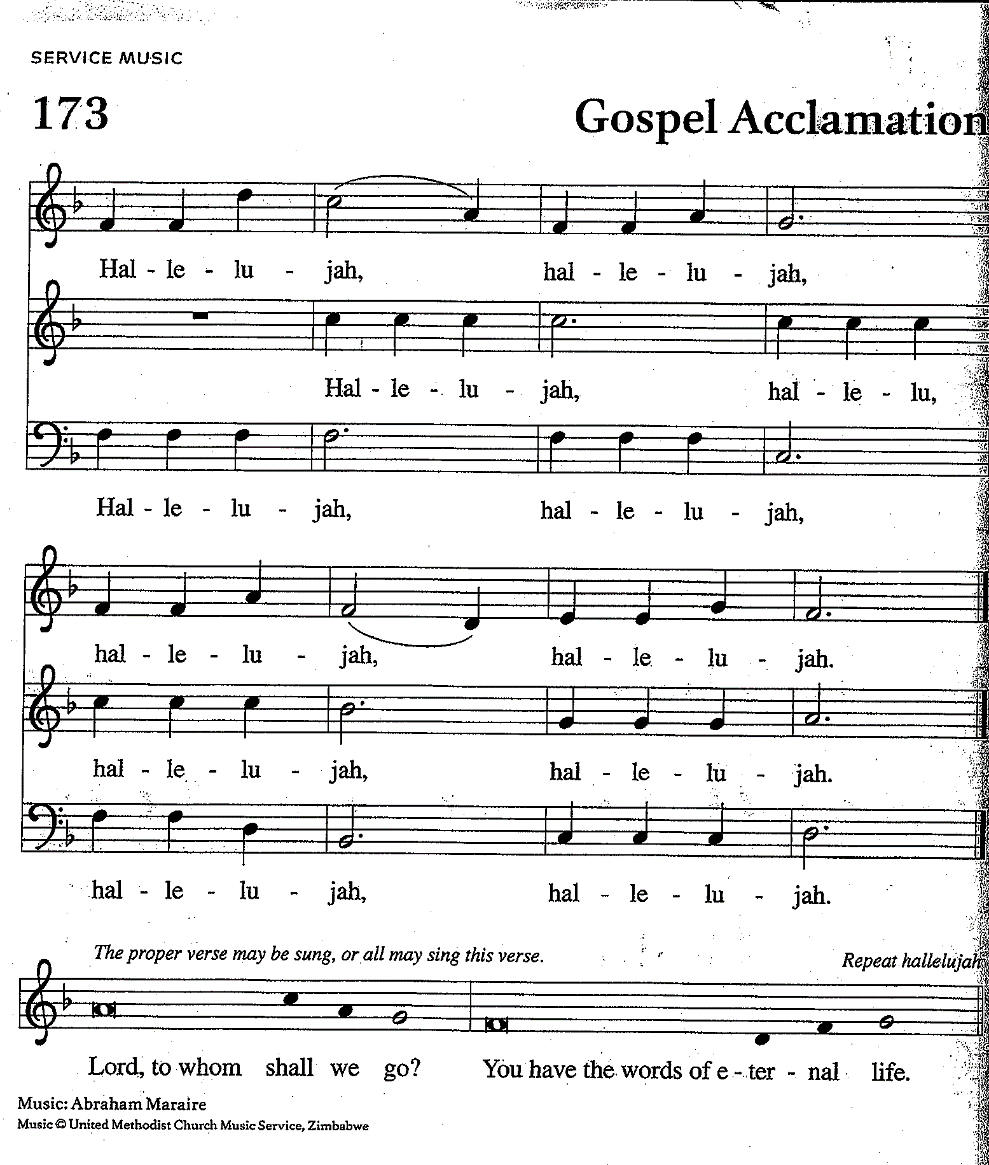 The Sermon		                The Rev. Yejide S. Peters

The Nicene CreedWe believe in one God, the Father, the Almighty, maker of heaven and earth, of all that is, seen and unseen. We believe in one Lord, Jesus Christ, the only Son of God, eternally begotten of the Father, God from God, Light from Light, true God from true God, begotten, not made, of one Being with the Father. Through him all things were made. For us and for our salvation he came down from heaven: by the power of the Holy Spirit he became incarnate from the Virgin Mary, and was made man. For our sake he was crucified under Pontius Pilate; he suffered death and was buried. On the third day he rose again in accordance with the Scriptures; he ascended into heaven, and is seated at the right hand of the Father. He will come again in glory to judge the living and the dead, and his kingdom will have no end. We believe in the Holy Spirit, the Lord, the giver of life, who proceeds from the Father and the Son. With the Father and the Son he is worshiped and glorified. He has spoken through the Prophets. We believe in one holy catholic and apostolic Church. We acknowledge one baptism for the forgiveness of sins. We look for the resurrection of the dead, and the life of the world to come. Amen.The Prayers of the People: Form III	 	      
Intercessor: 	Father, we pray for your holy Catholic Church;People:   	That we all may be one.Intercessor: 	Grant that every member of the Church may truly and humbly serve you, especially our sister congregation at Bedford Hills Correctional Facility, the people of All Saints’, and the young adults of this congregation, Emily, Emma, Meredith, Tess, Heather, Ann, Natalie, Clara, Becca, Rachel, Drew, Charlie, Charlotte, James, Emily, Andrew, Richard, Andrew, Caroline, Madeline, Bobby, Ryan, Brandon, Will, Ricky, Claire, Sam, Dani, Michael, Emily, Ian, Jack, Sean, Chris, MacKenzie, Erynn, and Timothy;  People: 	That your Name may be glorified by all people.Intercessor: 	We pray for Michael, our presiding bishop, Andrew, Allen, and Mary our bishops, Yejide our rector, Ann our deacon, and all bishops, priests, and deacons;People: 	That they may be faithful ministers of your Word and Sacraments.Intercessor: 	We pray for all who govern and hold authority in the nations of the world, especially Donald our president, members of Congress, Andrew our governor, Robert our County Executive and Lori our mayor;People: 	That there may be justice and peace on the earth.Intercessor: 	Give us grace to do your will in all that we undertake;People: 	That our works may find favor in your sight.Intercessor: 	Have compassion on those who suffer from any grief or trouble especially Ellie, Reka, Jessica,  George, Michelle, Rick, Natalie, Midge, James, Alison, Baby Girl Mone, Cate, Fran, Cathy, Heather, Alan, Caleb, Janet, Richard, Sarah, Anthony, Carter, Auralie, Bayard, Steve, Jeffrey, Maggie, Michael, and the Gunn family;People: 	That they may be delivered from their distress.Intercessor: 	Give to the departed eternal rest, especially Joann Gunn;People: 	Let light perpetual shine upon them.Intercessor: 	We praise you for your saints who have entered into joy;People: 	May we also come to share in your heavenly kingdom.Intercessor: 	Let us pray for our own needs and those of others.SilencePriest: 	For yours is the majesty, O Father, Son, and Holy Spirit; yours is the kingdom and the power and the glory, now and for ever. People: 	Amen.Confession of Sin Priest: 	Let us confess our sins against God and our neighbor.All:	Most merciful God, we confess that we have sinned against you in thought, word, and deed, by what we have done, and by what we have left undone. We have not loved you with our whole heart; we have not loved our neighbors as ourselves. We are truly sorry and we humbly repent. For the sake of your Son Jesus Christ, have mercy on us and forgive us; that we may delight in your will, and walk in your ways, to the glory of your Name. Amen. Priest grants absolution.All stand for The PeacePriest: 	The Peace of the Lord be always with you.         People:	And also with you. 
The Priest and People greet one another in the name of the Lord.
THE HOLY COMMUNIONOffertory Anthem             All From The Sun’s Uprise (Tomblings) During the anthem, the ushers pass alms basins to take up a financial offering from congregation.Doxology: Hymnal Hymn 380Praise God from whom all blessings flow; praise him, all creatures here below; praise him above, ye heavenly host: praise Father, Son, and Holy Ghost.The Great Thanksgiving: Eucharistic Prayer A	  p. 361
The People remain standing. The Priest faces them and says:Priest:	The Lord be with you.People: 	And also with you.Priest: 	Lift up your hearts.People: 	We lift them to the Lord.Priest: 	Let us give thanks to the Lord our God.People: 	It is right to give our thanks and praise.Priest: 	It is right, and a good and joyful thing, always and every-where to give thanks to you, Father Almighty, Creator of heaven and earth… Therefore we praise you, joining our voices with Angels and Archangels and with all the company of heaven, who for ever sing this hymn to proclaim the glory of your Name:Sanctus Hymnal: S-130
Holy, holy, holy, Lord, God of power and might, Holy, holy, holy Lord, God of power and might, heaven and earth are full, full of your glory. Hosanna in the highest, Hosanna in the highest. Blessed is he who comes in the name of the Lord. Hosanna in the highest, Hosanna in the highest.Priest: 	Holy and gracious Father: In your infinite love you made us for yourself, and, when we had fallen into sin and become subject to evil and death, you, in your mercy, sent Jesus Christ, your only and eternal Son, to share our human nature, to live and die as one of us, to reconcile us to you, the God and Father of all. On the night he was handed over to suffering and death, our Lord Jesus Christ took bread; and when he had given thanks to you, he broke it, and gave it to his disciples, and said, "Take, eat: This is my Body, which is given for you. Do this for the remembrance of me." He stretched out his arms upon the cross, and offered himself, in obedience to your will, a perfect sacrifice for the whole world. Lord Jesus Christ took bread; and when he had given thanks to you, he broke it, and gave it to his disciples, and said, "Take, eat: This is my Body, which is given for you. Do this for the remembrance of me."After supper he took the cup of wine; and when he had given thanks, he gave it to them, and said, "Drink this, all of you: This is my Blood of the new Covenant, which is shed for you and for many for the forgiveness of sins. Whenever you drink it, do this for the remembrance of me."Therefore we proclaim the mystery of faith:All: 	Christ has died.Christ is risen.Christ will come again.Priest: We celebrate the memorial of our redemption, O Father, in this sacrifice of praise and thanksgiving. Recalling his death, resurrection, and ascension, we offer you these gifts.Sanctify them by your Holy Spirit to be for your people the Body and Blood of your Son, the holy food and drink of new and unending life in him. Sanctify us also that we may faithfully receive this holy Sacrament, and serve you in unity, constancy, and peace; and at the last day bring us with all your saints into the joy of your eternal kingdom.All this we ask through your Son Jesus Christ: By him, and with him, and in him, in the unity of the Holy Spirit all honor and glory is yours, Almighty Father, now and for ever. All: AMEN.The Lord’s Prayer	                                                 Page 364                                                                                                                                Priest: And now, as our Savior Christ has taught us, we are bold to say,  Our Father, who art in heaven, hallowed be thy Name, thy kingdom come, thy will be done, on earth as it is in heaven. Give us this day our daily bread. And forgive us our trespasses, as we forgive those who trespass against us. And lead us not into temptation, but deliver us from evil. For thine is the kingdom, and the power, and the glory, for ever and ever. Amen.The Breaking of the BreadPriest:	Christ our Passover is sacrificed for us;People:  	Therefore let us keep the feast.Fraction Anthem: Hymnal S-164			 Jesus, Lamb of God, have mercy on us. Jesus, bearer of our sins, have mercy on us. Jesus, redeemer, redeemer of the world, give us your peace, give us your peace.  
Communion: Hymnal 336              Come with us O blessed JesusPostcommunion Prayer	
Priest:  Let us pray.   						p. 365 Kneeling, the People join in saying the Post Communion Prayer.Eternal God, heavenly Father, you have graciously accepted us as living members of your Son our Savior Jesus Christ, and you have fed us with spiritual food in the Sacrament of his Body and Blood. Send us now into the world in peace, and grant us strength and courage to love and serve you with gladness and singleness of heart; through Christ our Lord. The priest pronounces a blessing, to which the people respond “Amen”DismissalPriest: 	Let us go forth in the name of Christ. People: Thanks be to God. 
AnnouncementsHymn: Hymnal 525                         The church’s one foundation
Serving in Today’s Service
Reader: Ginny Loughlin; Intercessor:  David Feher; Chalice Bearer: Pam Borowiec; Acolyte: Timothy Borowiec; Altar Guild: Kirsten Bakis, Florence and Paul Valanti, Pam BorowiecAnnouncementsEpiphany Season: All Parish Read
Slaying Your Goliaths: How God Can Help by The Rev. John Ohmer
This Epiphany (January 6- February 29) you are invited to read and participate in an online and in-person study of Slaying Your Goliaths: How God Can Help, by John Ohmer.  Get a copy, and stay tuned for related events!

Morning Prayer
When: Tuesday-Friday @ 8:45 a.m.
Resumes Tuesday, January 10
Where: All Saints’ Church
Theology 101When: Sundays: 9:15 a.m. – 10:00 a.m.February 12, 19, 26; March 5Join us for an exploration of our faith. We will be using Ellen Wondra’s “Introduction to Theology” (Morehouse Publishing, 2002). Reading is recommended but not necessary. To sign up and receive more information, contact Mother Yejide ypeters@allsaintsbriarcliff.org.Women’s Bible Study: Currently studying HebrewsWednesdays 9:30 a.m. –noonResumes Jan 4Location: LibraryJoin the Women’s Bible Study as they explore the Scripture, pray for one another and enjoy fellowship. Wherever you may be in your faith journey, you are warmly welcome. For more information, contact Natalie Johnson, njrcake@icloud.com.New Service! Joint Landmark Parish ServiceWhen: Tuesdays at Noon, Beginning February 14Where: Trinity Episcopal Church7 South Highland Avenue, Ossining, NY 10562On the cover: Jesus the Comforter, August Andreas Jerndorff
 	         (1846-1906)Questions for Further ReflectionShout out, do not hold back! Lift up your voice like a trumpet! Announce to my people their rebellion, to the house of Jacob their sins. 
…Is such the fast that I choose, a day to humble oneself? Is it to bow down the head like a bulrush,and to lie in sackcloth and ashes? Will you call this a fast, a day acceptable to the Lord? Is not this the fast that I choose: to loose the bonds of injustice, to undo the thongs of the yoke, to let the oppressed go free, and to break every yoke? 
Is it not to share your bread with the hungry, and bring the homeless poor into your house; when you see the naked, to cover them, and not to hide yourself from your own kin? Then your light shall break forth like the dawn, and your healing shall spring up quickly; your vindicator shall go before you, the glory of the Lord shall be your rear guard. Then you shall call, and the Lord will answer; you shall cry for help, and he will say, Here I am.

What comes to mind when you hear or read the word sin? Do you shut down, assuming you are going to be shamed or “preached at”? Are you afraid, worried that what you hear next might indict you or fill you with shame? Perhaps sin seems a passé word to you, and you give it no thought at all, preferring to see it as an arcane holdover from another moral epoch.

It may come as a surprise that this section of Isaiah, and indeed so many of the prophetic writings, speak to the issue of “social sin”, that is sin that is collective, sin for which all bear some account. And of course some of us may balk at this idea, may consider it unfair. It is virtually impossible, however, to read the Old and New Testaments and not see the clear mandate for social engagement and relationship, not just our personal engagements, but the larger movements of society. The idea of righteousness is two-fold- there are, in fact two words that we translate as “righteous”- one of them refers to doing what is right- i.e. being truthful, humble, generous (and not doing what is wrong—lying, being arrogant, being greedy) … and the other  refers to communities living in right relationship with others, g  (Forgiving, sharing with the poor and needy, welcoming the outcast, stranger,  foreigner). Of course, these virtues overlap, and are part of a larger picture of a godly life, a life lived with God at the center.Reread the passage. For me, and for many, these directives are challenging. And lest we assume they are hyperbolic, they are repeated throughout the scriptural witness in hundreds of places ( i.e.-Exodus 22:21-25, Luke 4: 16-21, and the books of Amos, Isaiah, and Micah in their entirety).Do you experience resistance in this Biblical call to generosity, welcome, and true charity? Where in your life have you lived into this principle? Where is God calling you to live it more directly?The connection between our financial generosity to those who can do nothing for us, those who we give to solely for the love of God, and our deepened relationship with God cannot be overstated. And our unwillingness to examine that relationship- between our things and ourselves, between the life God in Jesus Christ is inviting us to lead, and the life we are currently leading is one of the great barriers in a deepened relationship with God. If we were willing to embrace the call of this passage, we might realize like Lydia- the wealthy patron of one of Paul’s early churches, or Joseph of Arimathea, the prosperous man who generously gave his tomb for Jesus’ burial- the particular gifts our resources provide for the community around us. And on a personal level, we have God’s promise that our willingness to share will be a blessing not only to others- but to us. What step will you take to explore your own practice of gift and generosity in the name of  Christ?All Saints’ Prayer ListWe invite you to bring the prayers of our community into your own daily prayer life. All Saints’ prays for: Our sister congregation at Bedford Hills Correctional Facility, Our clergy: Michael, our presiding bishop, Andrew, Allen, and Mary our bishops, Yejide our rector, and Ann our deacon;Our elected leaders: especially Donald our president, members of Congress, Andrew our governor, Robert our County Executive and Lori our mayor;The young adults of this congregation: Emily, Emma, Meredith, Tess, Heather, Ann, Natalie, Clara, Becca, Rachel, Drew, Charlie, Charlotte, James, Emily, Andrew, Richard, Andrew, Caroline, Madeline, Bobby, Ryan, Brandon, Will, Ricky, Claire, Sam, Dani, Michael, Emily, Ian, Jack, Sean, Chris, MacKenzie, Erynn, and Timothy;  Those sick or in need:  Ellie, Reka, Jessica,  George, Michelle, Rick, Natalie, Midge, James, Alison, Baby Girl Mone, Cate, Fran, Cathy, Heather, Alan, Caleb, Janet, Richard, Sarah, Anthony, Carter, Auralie, Bayard, Steve, Jeffrey, Maggie, Michael, the Gunn familyThe beloved departed: Joann Gunn